Кресло Viking-11ПАСПОРТ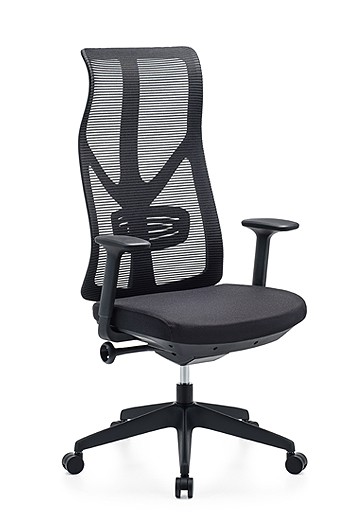 ООО “Интер-Офис”	Комплект поставки.	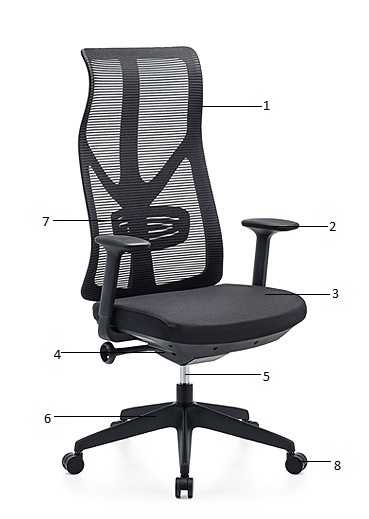 1 – Спинка2 – Подлокотники3 – Сидение4 – Механизм качания5 – Газ-лифт6 – Крестовина7 – Регулируемая подставка под поясницу8 – Комплект колес.Также в комплекте набор фурнитуры: болты, шайбы, шестигранный ключ.Назначение.Кресло Viking-11 (далее – кресло) предназначено для комфортной работы за компьютерным или письменным столом на работе или дома.Устройство и принцип работы.Каркас спинки изготовлен из высокопрочного пластика и обтянут сеточным материалом из полиэстера. Обивка сидения – ткань с мягкой подкладкой из пенополиуретана (ППУ) внутри. Используемые цветовые варианты: чёрныйПодлокотники сделаны из прочного пластика, фиксированные (не регулируются).Кресло имеет синхронный механизм качания. При наклоне спинки, сидение и спинка откидываются под разными углами наклона.Газлифт обеспечивает амортизацию и плавную регулировку кресла по высоте.Крестовина сделана из высокопрочного пластика.Ручка механизма качания выполняет три функции: регулирует наклон качания кресла, отвечает за фиксацию изделия в определённом положении и регулирует высоту кресла с помощью газ-лифта.Роликовые опоры с полиуретановой оболочкой не царапают твердые напольные покрытия.Сборка.Инструкция по сборке кресла находится внутри упаковки.ВНИМАНИЕ! Если изделие хранилось при температуре до +5 градусов, перед сборкой необходимо дать креслу нагреться около 2 часов в помещении при комнатной температуре.Технические характеристики.Артикул: Кресло М122С-1 "VIKING-11" (сетка/черный)Страна производства: КитайОбщие.Крестовина.                                                                                                                тест BIFMAПодлокотники.                                                                                                          тест BIFMAСпинка.Сиденье.Общие габариты сиденья с подлокотниками – 66 смМеханизмы.Обивка. Мягкий наполнитель.Ролики.Параметры упаковки:Размер упаковки  (Ш хВ хГ) ……. 89х62х32,5 смОбъём упаковки …………………. 0,179 м3Вес брутто ………………………... 15,7 кгВес нетто………………………… 13,8 кгВысота ………………….…. 117-123 смГлубина сиденья …………... 50 смВысота сиденья …………… 45-51 смВысота спинки ……….……. 75 смШирина сиденья …………... 50 смmax допустимая нагрузка …. 150 кгЦельнолитая пластиковаяМатериал – пластик высокопрочныйПятилучеваяЦвет крестовины черныйЦвет крестовины черныйДиаметр …… 70 см max статическая нагрузка …. 150 кг Цельнолитые пластиковыеМатериал – пластик высокопрочныйТ-образныеИмеют мягкую опорную площадкуВысота ……. 75 смОснова – пластик высокопрочныйШирина …... 50 смОбивка – сеточный материал (полиэстер)Толщина ….. 11 смШирина …….. 50 смОбивка - тканьГлубина …….. 50 смОснова – фанера (толщина 1,2 см)Толщина …..... 10 см Наполнитель – пенополиуретанСинхронныйФиксация в любом удобном положенииГаз-лифтМаксимальная нагрузка 150 кгСеточный материал из полиэстераСостав: синтетическое волокноПенополиуретанПлотность: 24кг/м.кубНейлонДиаметр штока ……… 11 мм